АДМИНИСТРАЦИЯ  Городского  округа  Заречныйп о с т а н о в л е н и еот_%REG_DATE%_ № _%REG_NUM%_г. ЗаречныйО внесении изменений в муниципальную программу «Развитие культурыв городском округе Заречный до 2024 года», утвержденную постановлением администрации городского округа Заречный от 09.12.2019 № 1258-ПВ соответствии с постановлением Правительства Свердловской области от 19.12.2019 № 920-ПП «Об утверждении государственной программы Свердловской области "Развитие системы образования и реализация молодежной политики в Свердловской области до 2025 года", постановлением администрации городского округа Заречный от 23.06.2014 № 798-П «Об утверждении порядка формирования и реализации муниципальных программ городского округа Заречный», решением Думы городского округа Заречный от 30.06.2022 № 69-Р «О внесении изменений в решение Думы от 13.12.2021 № 57-Р «О бюджете городского округа Заречный на 2022 год и плановый период 2023-2024 годов»,  на основании ст. ст. 28, 31 Устава городского округа Заречный администрация городского округа ЗаречныйПОСТАНОВЛЯЕТ:1. Внести в муниципальную программу «Развитие культуры в городском округе Заречный до 2024 года», утвержденную постановлением администрации городского округа Заречный от 09.12.2019 № 1258-П с изменениями, внесенными постановлениями администрации городского округа Заречный от 11.03.2020 № 213-П, от 23.03.2020 № 259-П, от 27.08.2020 № 641-П, от 24.11.2020 № 900-П, от 28.12.2020 № 1031-П, от 22.01.2021 № 47-П, от 12.07.2021 № 714-П, от 05.10.2021 № 986-П, от 07.12.2021 № 1192-П, от 30.12.2021 № 1332-П, от 22.03.2022 № 352-П, от 29.04.2022 № 557-П, следующие изменения:1) в наименовании муниципальной программы слова «до 2024 года» заменить словами «до 2026 года»; 2) паспорт муниципальной программы изложить в новой редакции (прилагается);3) приложение № 1 «Цели, задачи и целевые показатели реализации муниципальной программы «Развитие культуры в городском округе Заречный до 2026 года» к муниципальной программе изложить в новой редакции (прилагается);4) приложение № 2 «План мероприятий по выполнению муниципальной программы «Развитие культуры в городском округе Заречный до 2026 года» к муниципальной программе изложить в новой редакции (прилагается).5) приложение № 3 «Методика расчета целевых показателей муниципальной программы «Развитие культуры в городском округе Заречный до 2026 года» к муниципальной программе изложить в новой редакции (прилагается).2. Опубликовать настоящее постановление в Бюллетене официальных документов городского округа Заречный и разместить на официальном сайте городского округа Заречный (www.gorod-zarechny.ru).3. Направить настоящее постановление в орган, осуществляющий ведение Свердловского областного регистра МНПА.УТВЕРЖДЕНпостановлением администрациигородского округа Заречный                                                                                              от_%REG_DATE%_ № _%REG_NUM%_«О внесении изменений в муниципальную программу «Развитие  культуры в городском округе Заречный до 2026 года» Паспорт муниципальной программы«Развитие культуры  в городском округе Заречный до 2026 года»Глава 1. Анализ текущего состояния, выявление основных проблем и причин их возникновения. Анализ социальных, финансово-экономических и иных рисков реализации программы «Развитие культуры в городском округе Заречный до 2026 года»Сфера культуры городского округа Заречный представлена многопрофильной сетью организаций культуры и искусства различных форм собственности: музыкальное, изобразительное искусство, музейное и библиотечное дело, культурно-досуговая деятельность. Общая численность организаций культуры различных форм собственности насчитывает 7 единиц, в том числе 2 организации осуществляют образовательную деятельность в сфере культуры и искусства.Сеть муниципальных учреждений культуры представлена 6 учреждениями:1) культурно-досуговые учреждения Муниципальное казенное учреждение городского округа Заречный «Дворец культуры «Ровесник» (6 филиалов);Муниципальное казенное учреждение культуры городского округа Заречный "Централизованная культурно-досуговая сеть "Романтик" (2 филиала);2) Муниципальное казенное учреждение городского округа Заречный "Централизованная библиотечная система" (4 филиала);3) Заречное муниципальное казенное учреждение "Краеведческий музей";4) детские школы искусствМуниципальное казенное учреждение дополнительного образования городского округа Заречный «Детская художественная школа»;Муниципальное казенное учреждение дополнительного образования городского округа Заречный «Детская музыкальная школа».На 01 января 2019 года 6 из 6 муниципальных учреждений культуры и образования в сфере культуры работают в типе муниципального казенного учреждения культуры.Более 35 процентов муниципальных учреждений культуры – 3 филиала библиотеки, 3 клуба - расположены в сельской местности.Муниципальная сеть учреждений культуры по-прежнему нуждается в поддержке, поскольку в силу невысокой платежеспособности основного количества населения, отсутствия альтернативных поставщиков неприбыльных социальных услуг для отдельных категорий граждан она остается основным производителем услуг культуры и социально ориентированного досуга для жителей. Из-за неудовлетворительного состояния материально-технической базы муниципальным учреждениям культуры крайне сложно обеспечивать рост посещаемости населением мероприятий, прежде всего молодежью. Решать эти задачи планируется за счет средств, предусмотренных в муниципальной программе «Развитие культуры в городском округе Заречный до 2024 года» (далее – Программа), за счет средств местного бюджета, получения субсидий из бюджета Свердловской области, а также привлеченных и заработанных средств учреждений. В первую очередь средства будут направлены на ремонт и оснащение учреждений культуры и дополнительного образования.В соответствии с общероссийским нормативом социальной обеспеченности учреждениями культуры в городском округе Заречный не хватает 200 посадочных мест в учреждениях клубного типа. Лишены возможности организации культурного досуга жители с. Мезенского. Комплекс мероприятий, предусмотренных Программой, позволит значительно повысить результативность и качество работы муниципальных учреждений культуры, создать новые культурные продукты.Низкая экономическая эффективность учреждений культуры сегодня, во многом, - следствие острого дефицита молодых управленческих и творческих кадров, обусловленного низким уровнем престижа творческой деятельности. В массовом сознании населения и в первую очередь молодежи сформировался непривлекательный образ человека, занятого в сфере творческих профессий: без карьерных перспектив, социального и материального успеха. Необходимо предпринять шаги по целенаправленному формированию общественного спроса на талантливых и творческих людей. Без выработки системных мер и целевой поддержки процессов творчества не будет решена острейшая на сегодня для сферы культуры проблема нехватки инициативных, инновационно мыслящих кадров. Системные меры по поддержке талантливых детей, молодежи, в том числе адресной поддержке, - основной путь для воспроизводства и формирования кадрового потенциала учреждений культуры. Адресная поддержка творчески одаренных детей и молодежи, предусмотренная Программой, направлена на решение проблемы развития кадрового потенциала городского округа. Одной из проблем отрасли, сдерживающей ее развитие, является то, что иные субъекты культурной деятельности, помимо бюджетных, с их интересами в сложившуюся систему муниципальной культуры еще практически не вовлечены. Препятствиями для участия бизнеса в делах культуры продолжают оставаться не вполне ясная для бизнеса стратегия культурного развития, существование культурного сектора преимущественно в законсервированном пространстве, отсутствие современных механизмов частного финансирования, правовая неурегулированность цивилизованного спонсорства и благотворительности, слабая поддержка общественных творческих инициатив. Для решения данной проблемы необходимо разработать долгосрочные концепции развития культуры, внедрить конкурсную систему поддержки и продвижения общественных творческих инициатив. Запланированные Программой средства позволят осуществить необходимые работы: разработать концепцию развития сферы культуры на период до 2026 года, оказать поддержку на конкурсной основе проектам творческих союзов, частных учреждений культуры. Программно-целевой метод управления культурным развитием позволит вывести культуру на уровень, позволяющий ей стать полноценным и активным участником социально–экономических процессов, происходящих в городском округе. Тесная взаимосвязь процессов, происходящих в сфере культуры, с процессами, происходящими в обществе, делает использование программно-целевого метода необходимым условием дальнейшего развития. Программно-целевой метод позволит сконцентрировать финансовые ресурсы на конкретных объектах и приоритетных для развития направлениях. К наиболее серьезным рискам реализации Программы можно отнести такие внешние риски, как изменение федерального законодательства в части перераспределения полномочий между Российской Федерацией, субъектами Российской Федерации и органами местного самоуправления, а также изменение региональной нормативной базы в части сокращения или прекращения финансирования областных программ. Внутренним риском реализации Программы является неэффективное управление муниципальной программой. Перечисленные выше риски реализации Программы могут повлечь:1) нарушение принципа выравнивания доступа к культурным ценностям и информационным ресурсам различных групп населения;2) нарушение единого информационного и культурного пространства;3) снижение влияния государства на формирование «человеческого капитала», потерю квалифицированных кадров; 4) утрату части недвижимых объектов культурного наследия вследствие опережения темпов их износа над темпами их восстановления и консервации.Досрочное прекращение Программы может произойти при изменении социальной и экономической ситуации, выявлении новых приоритетов при решении региональных и муниципальных задач, неэффективном управлении Программой. Глава 2. Прогноз развития сферы культуры при реализации муниципальной программы «Развитие культуры в городском округе Заречный до 2026 года» Социальный эффект реализации Программы носит отложенный по срокам характер и проявляется в развитии интеллектуального, эмоционального и духовного потенциала населения, участии социально-активных, творческих граждан в социально-экономическом развитии городского округа.Реализация Программы предполагает достижение следующих результатов в социально-экономической сфере: 1) значительное увеличение социально-культурных и экономических результатов деятельности учреждений культуры;2) создание базы для перехода учреждений культуры на многоканальный механизм финансирования и вывода части муниципальных средств из процесса финансирования культурных проектов, не обладающих социальной значимостью;3) расширение участия не бюджетного сектора культуры в реализации культурной политики, формирование инновационного климата в коллективах учреждений культуры, создание эффективной системы продвижения культуры и культурных продуктов в округе и за его пределы, переход на эффективные формы управления.Для оценки эффективности реализации Программы используется система индикаторов и показателей, позволяющих оценить ход и результативность решения поставленных задач по направлениям реализации Программы. Перечень показателей приведен в приложении № 1 к настоящей Программе. Оценка эффективности реализации Программы производится с помощью Методики оценки эффективности и расчета целевых показателей и индикаторов муниципальной программы, приведенной в приложении № 3 к настоящей Программе.Выполнение Программы в полном объеме позволит достичь к 2026 году следующих значений целевых индикаторов:1) увеличение посещаемости населением городского округа мероприятий, проводимых культурно-досуговыми учреждениями, до 15 процентов;2) рост доли культурно-досуговых мероприятий для детей, в том числе направленных на формирование патриотизма, приобщение к традициям народной культуры, до 44,8 процентов;3) рост доли детей, посещающих культурно-досуговые учреждения и творческие кружки на постоянной основе, до 24,2 процентов;4) рост посещаемости населением киносеансов до 53,2 процентов;5) увеличение доли выпускников детских школ искусств, поступивших на обучение в образовательные учреждения среднего профессионального образования в сфере культуры и искусства, до 18 процентов;6) рост доли учащихся детских школ искусств - победителей и призеров конкурсов, выставок, фестивалей различного статуса до 30 процентов;7) рост доли муниципальных учреждений культуры и детских школ искусств, находящихся в удовлетворительном состоянии, от общего числа учреждений данного типа до 80 процентов;8) обеспечение 100-процентной оснащенности муниципальных библиотек современными комплексными системами и средствами обеспечения сохранности и безопасности фондов, людей и зданий;9) обеспечение 100-процентной оснащенности муниципального музея современными системами и средствами обеспечения сохранности и безопасности фондов, людей и зданий;10) рост доли библиотечных фондов муниципальных библиотек, представленных в электронной форме, от общего объема библиотечных фондов до 4,5 процентов;11) обеспечение 100-процентной оснащенности в муниципальных библиотеках веб-сайта в сети Интернет, через который будет обеспечен доступ к имеющимся электронным фондам и электронным каталогам;12) рост доли электронных изданий в общем количестве поступлений в фонды муниципальных библиотек до 11,6 процентов;13) обеспечение 100-процентной оснащенности в муниципальном музее информационной системы учета и ведения каталогов в электронном виде;14) повышение уровня удовлетворенности населения качеством и доступностью оказываемых населению государственных услуг в сфере культуры до 90 процентов.	Муниципальная программа «Развитие культуры в городском округе Заречный до 2026 года» может быть досрочно прекращена решением администрации городского округа Заречный по итогам рассмотрения вопроса об эффективности ее реализации.План мероприятий приведен в приложении № 2 к Программе.Муниципальное казенное учреждение «Управление культуры, спорта и молодёжной политики городского округа Заречный» как ответственный исполнитель Программы осуществляет следующие функции:1) организует выполнение мероприятий Программы, осуществляет их реализацию и мониторинг, обеспечивает эффективное использование средств, выделяемых на реализацию Программы;2) осуществляет полномочия главного распорядителя средств местного бюджета, предусмотренных на реализацию Программы;3) осуществляет взаимодействие с Министерством культуры Свердловской области по вопросам предоставления субсидий из областного бюджета местному бюджету на реализацию муниципальной программы, а также сбор, обобщение и анализ отчетности о выполнении мероприятий, на реализацию которых направлены субсидии из областного бюджета;4) осуществляет взаимодействие с юридическими лицами, муниципальными учреждениями, индивидуальными предпринимателями по вопросам реализации мероприятий Программы в соответствии с действующим законодательством;5) осуществляет мониторинг реализации Программы;6) осуществляет при необходимости корректировку Программы.Исполнителями Программы являются: МКУ «УКС и МП ГО Заречный»;МБУ ГО Заречный «Краеведческий музей»; МКУ ГО Заречный «ЦБС»; МКУ ГО Заречный «ДК «Ровесник»; МКУ ЦКДС «Романтик»;МБУ ДО ГО Заречный «ДХШ»;МБУ ДО ГО Заречный «ДМШ», которые:1) обеспечивают реализацию мероприятий Программы в соответствии с действующим законодательством на основе муниципальных контрактов на поставку товаров, выполнение работ или оказание услуг, заключаемых в соответствии с законодательством Российской Федерации о закупках для государственных и  муниципальных нужд;2) обеспечивают выполнение мероприятий Программы;3) осуществляет текущий контроль за своевременностью и качеством выполненных мероприятий, а также ходом выполнения подрядных работ или предоставляемых услуг в соответствии с муниципальными контрактами о закупке товаров, выполнении работ или оказании услуг, необходимых для реализации мероприятий муниципальной программы;4) при необходимости готовят в установленном порядке предложения по уточнению перечня мероприятий Программы на очередной финансовый год;5) осуществляют ведение полугодовой и годовой отчетности о реализации мероприятий и достижения целевых показателей Программы по установленным формам;6) в течение 10 дней после окончания отчетного периода направляет в адрес ответственного исполнителя отчетность о реализации мероприятий и достижении целевых показателей Программы;7) во взаимодействии с ответственным исполнителем Программы осуществляют контроль и мониторинг реализации мероприятий.Мероприятия Программы осуществляются на основе:1) муниципальных контрактов, заключаемых в соответствии с законодательством Российской Федерации о размещении заказов на поставки товаров, выполнение работ, оказание услуг для муниципальных нужд, на основании иных договоров гражданско-правового характера;2) муниципальных заданий на оказание муниципальных услуг (выполнение работ) в отношении муниципальных учреждений;3) соглашений о предоставлении субсидий на иные цели муниципальным казенным и автономным учреждениям городского округа Заречный;4) соглашений о предоставлении субсидий местным бюджетам муниципальных образований в Свердловской области на реализацию аналогичных Программ, реализуемых за счет средств местных бюджетов;5) соглашений о предоставлении субсидий некоммерческим организациям, не являющимся государственными и муниципальными учреждениями.Предоставление субсидий некоммерческим организациям, не являющимся государственными и муниципальными учреждениями, на выполнение мероприятий Программы осуществляется в соответствии с действующим законодательством.Финансовый контроль за использованием бюджетных средств при реализации муниципальной программы возлагается на органы, уполномоченные осуществлять муниципальный финансовый контроль.Приложение к постановлению администрации городского округа Заречныйот_%REG_DATE%_ № _%REG_NUM%_Приложение № 1к муниципальной программе «Развитие культуры в городском округе Заречный до 2026 года»Цели, задачи и целевые показатели реализации муниципальной программы«Развитие культуры в городском округе Заречный до 2026 года»Приложение к постановлению администрации городского округа Заречныйот_%REG_DATE%_ № _%REG_NUM%_Приложение № 2к муниципальной программе «Развитие культуры в городском округе Заречный до 2026 года»ПЛАНмероприятий по выполнению муниципальной программы «Развитие культуры в городском округе Заречный до 2026 года»                                                                                     Приложение                                                                                     к постановлению администрации                                                                                     городского округа Заречный                                                                                     от_%REG_DATE%_ № _%REG_NUM%_     Приложение № 3                                                                    к муниципальной программе «Развитие                                   культуры в городском округе Заречный                                            до 2026 года»Методикарасчета целевых показателей муниципальной программы«Развитие культуры в городском округе Заречный до 2026 года»	Настоящая методика определяет порядок расчета целевых показателей муниципальной программы «Развитие культуры в городском округе Заречный до 2026 года» (далее – Программа), приведенных в приложении № 1 к Программе.	Значение целевых показателей Программы рассчитываются в соответствии со следующим порядком.	Целевой показатель 1.1.1. Посещаемость муниципального музея в расчете на 1000 жителей.	Источник информации – форма государственной статистической отчетности № 8-НК «Сведения о деятельности музея», утвержденная приказом Федеральной службы государственной статистики от 26.09.2018 № 584 «Об утверждении статистического инструментария для организации Министерством культуры Российской Федерации федерального статистического наблюдения за деятельностью музеев» (далее – приказ Росстата от 26.09.2018 № 584).	Значение показателя рассчитывается как отношение количества посещений населением муниципального музея к общей численности населения городского округа Заречный, умноженное на 1000 жителей.	Значение показателя рассчитывается по формулеПм = (Кпнм / Очн) х 1000, где:	Пм – посещаемость населением муниципального музея;	Кпнм – количество посещений населением муниципального музея;	Очн – общая численность населения городского округа Заречный.	Плановое значение показателя формируется исходя из роста количества посещений населением муниципального музея в расчете на 1000 жителей к 2026 году до 220 человек.	Целевой показатель 1.1.2. Количество реализованных выставочных музейных проектов.	Источник информации - форма государственной статистической отчетности № 8-НК «Сведения о деятельности музея», утвержденная приказом Росстата от 26.09.2018 № 584.	Значение показателя определяется на основе информации, представляемой муниципальными музеями по форме государственной статистической отчетности.	Плановое значение показателя формируется исходя из роста количества реализованных выставочных музейных проектов к 2026 году до 24 единиц.Целевой показатель 1.1.3. Количество экземпляров новых поступлений в фонды муниципальных библиотек в расчете на 1000 человек жителей.Источник информации - форма государственной статистической отчетности № 6-НК «Сведения общедоступной (публичной) библиотеке», утвержденная приказом Федеральной службы государственной статистики от 08.11.2018 № 662 «Об утверждении статистического инструментария для организации Министерством культуры Российской Федерации федерального статистического наблюдения за деятельностью общедоступных (публичных) библиотек» (далее – приказ Росстата от 08.11.2018 № 662).	Значение показателя рассчитывается как отношение количества экземпляров новых поступлений в фонды общедоступных муниципальных библиотек к общей численности населения городского округа Заречный, умноженное на 1000 жителей.	Значение показателя рассчитывается по формулеКэнп = (Кэнпф / Очн) х 1000, где:	Кэнп – количество экземпляров новых поступлений в фонды общедоступных муниципальных библиотек городского округа Заречный на 1000 жителей;	Кэнпф - количество экземпляров новых поступлений в фонды общедоступных муниципальных библиотек городского округа Заречный;	Очн - общая численность населения городского округа Заречный.	Плановое значение показателя формируется исходя из доведения роста количества экземпляров новых поступлений в фонды общедоступных муниципальных библиотек городского округа Заречный в расчете на 1000 жителей, до 64 единиц к 2026 году.Целевой показатель 1.1.4. Посещаемость населением киносеансов, проводимых организациями, осуществляющими кинопоказ.Источник информации – годовые отчеты муниципальных учреждений культуры, осуществляющих кинопоказ на территории городского округа Заречный, по форме утвержденной приказом Министерства культуры Свердловской области.Значение показателя определяется на основании данных, представляемых муниципальными учреждениями культуры, осуществляющих кинопоказ на территории городского округа Заречный, по форме, утвержденной приказом Министерства культуры Свердловской области.Значение показателя рассчитывается по формулеПнк = (Чпк / Очн) х 100%, где:Пнк – посещаемость населением киносеансов, проводимых организациями, осуществляющих кинопоказ;	Чпк – число посетителей киносеансов;	Очн - общая численность населения городского округа Заречный.Плановое значение показателя формируется исходя из увеличения посещаемости населением киносеансов, проводимых организациями, осуществляющими кинопоказ, до 53,2 процентов к 2026 году.	Целевой показатель 1.1.5. Доля фильмов российского производства в общем объеме проката.	Источник информации – годовые отчеты муниципальных учреждений культуры, осуществляющих кинопоказ на территории городского округа Заречный, по форме утвержденной приказом Министерства культуры Свердловской области.Значение показателя определяется на основании данных, представляемых муниципальными учреждениями культуры, осуществляющих кинопоказ на территории городского округа Заречный, по форме, утвержденной приказом Министерства культуры Свердловской области.Значение показателя рассчитывается по формулеДфрп = (Чфрп / Очф) х 100%, где:Дфрп –доля фильмов российского производства в общем объеме проката на территории Свердловской области;	Чфрп – число фильмов российского производства;	Очф – общее число фильмов в прокате на территории городского округа Заречный.Плановое значение показателя формируется исходя из увеличения объема проката на территории городского округа Заречный фильмов российского производства организациями, осуществляющими кинопоказ, в среднем не менее чем на 1 процент ежегодно.Целевой показатель 1.2.1. Увеличение численности участников культурно-досуговых мероприятий (по сравнению с предыдущим годом).Источник информации – годовые отчеты муниципальных учреждений культуры по форме, утвержденной приказом Министерства культуры Свердловской области.Значение показателя определяется количеством участников культурно-досуговых мероприятий в соответствующем году.Плановое значение показателя формируется исходя из увеличения численности участников культурно-досуговых мероприятий до 15 процентов к 2026 году.Целевой показатель 1.2.2. Доля детей, посещающих культурно-досуговые учреждения и творческие кружки на постоянной основе от общего количества детей в городском округеИсточник информации – годовые отчеты муниципальных учреждений культуры  по форме, утвержденной приказом Министерства культуры Свердловской области.Значение показателя рассчитывается по формулеДд = ((Кдп/12) +Кукф) / Очд) х 100%, где:Дд –доля детей, посещающих культурно-досуговые учреждения и творческие кружки на постоянной основе, от общего количества детей в возрасте до 18 лет;	Кдп – количество детей – посетителей культурно-досуговых учреждений;	12 – поправочный коэффициент, корректирующий показатель с учетом посещения культурно-досугового учреждения не реже одного раза в месяц;	Кукф – количество участников клубных формирований в возрасте до 18 лет;	Очд – общая численность детей в возрасте до 18 лет.Плановое значение показателя формируется исходя из роста количества детей, посещающих культурно-досуговые учреждения и творческие кружки на постоянной основе, от общего числа детей в возрасте до 18 лет до 24,2 процентов к 2026 году.Целевой показатель 1.2.3. Доля детей, привлекаемых к участию в творческих мероприятиях, в общем числе детей.Источник информации – Источник информации – годовые отчеты муниципальных учреждений культуры по форме, утвержденной приказом Министерства культуры Свердловской области.Значение показателя рассчитывается по формулеДучтм = (Чучтм / Чод) х 100%, где:Дучтм - доля детей, привлекаемых к участию в творческих мероприятиях;Чучтм – численность детей, принявших участие в творческих мероприятиях;Чод – общее число детей, проживающих на территории городского округа, в возрасте от 0 до 17 лет.Плановое значение показателя формируется исходя из увеличения доли детей, привлекаемых к участию в творческих мероприятиях, в общем числе детей не менее чем до 13 процентов к 2026 году.Целевой показатель 1.2.4. Доля культурно-досуговых мероприятий для детей, в том числе направленных на формирование патриотизма, приобщение к традициям народной культуры, от общего количества проводимых мероприятий.Источник информации – Источник информации – годовые отчеты муниципальных учреждений культуры по форме, утвержденной приказом Министерства культуры Свердловской области.Значение показателя рассчитывается по формулеДкдм = (Чкдм / Очпм) х 100%, где:Дкдм - доля культурно-досуговых мероприятий для детей, в том числе направленных на формирование патриотизма, приобщение к традициям народной культуры;Чкдм – численность культурно-досуговых мероприятий для детей, в том числе направленных на формирование патриотизма, приобщение к традициям народной культуры;Очпм – общее число проводимых мероприятий.Плановое значение показателя формируется исходя из увеличения доли культурно-досуговых мероприятий для детей, в том числе направленных на формирование патриотизма, приобщение к традициям народной культуры, привлекаемых к участию в творческих мероприятиях, в общем количестве мероприятий не менее чем до 44,8 процентов к 2026 году.Целевой показатель 1.2.5. Количество передвижных музейных выставок (ежегодно).Источник информации - форма государственной статистической отчетности № 8-НК «Сведения о деятельности музея», утвержденная приказом Росстата от 26.09.2018 № 584.	Значение показателя определяется на основе информации, представляемой муниципальными музеями по форме государственной статистической отчетности.Плановое значение показателя формируется исходя из роста количества реализованных выставочных музейных проектов к 2026 году до 18 единиц.Целевой показатель 1.2.6. Доля муниципальных учреждений культуры и детских школ искусств, находящихся в удовлетворительном состоянии, от общего числа учреждений данного типа.Источник информации - форма государственной статистической отчетности № 7-НК «Сведения об организации культурно-досугового типа», утвержденная приказом Росстата от 08.11.2018 № 662.Значение показателя рассчитывается по формулеДмук = (Кзмук / Окзмук) х 100%, где:	Дмук – доля муниципальных учреждений культуры, находящихся в удовлетворительном состоянии;	Кзмук – количество зданий муниципальных учреждений культуры, находящихся в удовлетворительном состоянии;	Окзмук -  общее зданий муниципальных учреждений культуры.	Плановое значение показателя формируется исходя из достижения доли муниципальных учреждений культуры, находящихся в удовлетворительном состоянии, в общем количестве таких учреждений не менее чем 80 процентов в 2026 году.Целевой показатель 1.2.7. Доля представленных (во всех формах) зрителю музейных предметов в общем количестве музейных предметов основного фонда.Источник информации - форма государственной статистической отчетности № 8-НК «Сведения о деятельности музея», утвержденная приказом Росстата от 26.09.2018 № 584.Значение показателя рассчитывается по формулеДпмп = (Чпмп / Окмп) х 100%, где:Дпмп – доля представленных (во всех формах) зрителю музейных предметов;Чпмп – число представленных (во всех формах) зрителю музейных предметов;Окмп – общее количество музейных предметов основного фонда.	Плановое значение показателя формируется исходя из увеличения доли выставочных музейных предметов к 2026 году до 14 процентов.Целевой показатель 1.3.1. Количество качественных ресурсов в информационно-телекоммуникационной сети «Интернет», позволяющих изучать русскую культуру.Источник информации – годовые отчеты муниципальных учреждений культуры по форме, утвержденной приказом Министерства культуры Свердловской области.Значение показателя определяется на основании ведомственной формы отчетности Министерства культуры Свердловской области, представляемой муниципальными учреждениями культуры.Плановое значение показателя формируется исходя из уровня ресурсов в сети Интернет, позволяющих изучать русскую культуру, - 7 источников ежегодно.Целевой показатель 1.3.2. Доля музеев, имеющих веб-сайт в сети Интернет, в общем количестве муниципальных музеев городского округа Заречный.Источник информации - форма государственной статистической отчетности № 8-НК «Сведения о деятельности музея», утвержденная приказом Росстата от 26.09.2018 № 584.Значение показателя рассчитывается по формулеДмис = (Мис / Очм) х 100%, где:Дмис – доля музеев, имеющих веб-сайт в сети Интернет;Мис – число музеев, имеющих веб-сайт в сети Интернет;Очм – общее число муниципальных музеев.Плановое значение показателя формируется исходя из увеличения доли музеев, имеющих веб-сайт в сети Интернет, в общем количестве муниципальных музеев до 100 процентов ежегодно. Целевой показатель 1.3.3. Использование в муниципальном музее информационной системы учета и ведения каталогов в электронном виде.Источник информации - форма государственной статистической отчетности № 8-НК «Сведения о деятельности музея», утвержденная приказом Федеральной службы государственной статистики от 07.12.2016 № 764 «Об утверждении статистического инструментария для организации Министерством культуры Российской Федерации федерального статистического наблюдения за деятельностью организаций культуры» (далее – приказ Росстата от 07.12.2016 № 764).Значение показателя рассчитывается по формулеДмис = (Миэ / Очм) х 100%, где:Дмис – доля муниципальных музеев, в которых используются информационные системы учета и ведения каталогов в электронном виде;Миэ – число муниципальных музеев, в которых используются информационные системы учета и ведения каталогов в электронном виде;Очм – общее число муниципальных музеев.Плановое значение показателя формируется исходя из доведения доли муниципальных музеев, в которых используются информационные системы учета и ведения каталогов в электронном виде, в общем количестве муниципальных музеев до 100 процентов ежегодно.Целевой показатель 1.3.4. Доля муниципальных библиотек, имеющих веб-сайты в сети Интернет, через которые обеспечен доступ к имеющимся у них электронным фондам и электронным каталогам.Источник информации - форма государственной статистической отчетности № 6-НК «Сведения об общедоступной (публичной) библиотеке», утвержденная приказом Росстата от 08.11.2018 № 662.Значение показателя рассчитывается по формулеДбвс = (Бис / Окб) х 100%, где:Дбвс – доля центральных муниципальных библиотек, имеющих веб-сайты в сети Интернет, через которые обеспечен доступ к имеющимся у них электронным фондам и электронным каталогам;Бис – количество центральных муниципальных библиотек, имеющих собственный интернет сайт;Окб – общее количество центральных муниципальных библиотек.Плановое значение показателя формируется исходя из доведения доли муниципальных библиотек, имеющих веб-сайты в сети Интернет, через которые обеспечен доступ к имеющимся у них электронным фондам и электронным каталогам до 100 процентов ежегодно.Целевой показатель 1.3.5. Увеличение количества библиографических записей в электронном каталоге библиотек (по сравнению с предыдущим годом).Источник информации - форма государственной статистической отчетности № 6-НК «Сведения об общедоступной (публичной) библиотеке», утвержденная приказом Росстата от 08.11.2018 № 662.Значение показателя рассчитывается по формулеКэд = ((Оэд (отч.) – Оэд (пред.)) / Оэд (пред.)) х 100%, где:Кэд – количество документов библиотечного фонда муниципальных библиотек, переведенных в отчетном году в электронную форму (по сравнению с предыдущим годом);Оэд (отч.) - количество документов библиотечного фонда муниципальных библиотек, переведенных в электронную форму в отчетном году;Оэд (пред.) - количество документов библиотечного фонда муниципальных библиотек, переведенных в электронную форму в предыдущем году;Плановое значение показателя формируется исходя из увеличения количества документов библиотечного фонда муниципальных библиотек, переведенных в электронную форму, не менее чем на 6,1 процент.Целевой показатель 1.3.6. Доля электронных изданий в общем количестве поступлений в фонды муниципальных библиотек.Источник информации - форма государственной статистической отчетности № 6-НК «Сведения об общедоступной (публичной) библиотеке», утвержденная приказом Росстата от 08.11.2018 № 662.Значение показателя рассчитывается по формулеДэи = (Чэи / Окпф) х 100%, гдеДэи – доля электронных изданий;Чэи- число электронных изданий;Оккпф - общее количество поступлений в фонды муниципальных библиотек.Плановое значение показателя формируется исходя из увеличения доли электронных изданий от их общего количества поступлений в фонды муниципальных библиотек до 11,6 процентов к 2026 году.Целевой показатель 1.3.7. Доля библиотечных фондов муниципальных библиотек, представленных в электронной форме, от общего объема библиотечных фондов.Источник информации - форма государственной статистической отчетности № 6-НК «Сведения об общедоступной (публичной) библиотеке», утвержденная приказом Росстата от 08.11.2018 № 662.Значение показателя рассчитывается по формулеДбфэф = (Чбфэф / Обф) х 100%, гдеДбфэф – доля библиотечных фондов муниципальных библиотек, представленных в электронной форме;Чбфэф - число библиотечных фондов муниципальных библиотек, представленных в электронной форме;Обф – общий объем библиотечных фондов.Плановое значение показателя формируется исходя из увеличения доли библиотечных фондов муниципальных библиотек, представленных в электронной форме, от их общего объема библиотечных фондов до 4,5 процентов к 2026 году.Целевой показатель 1.3.8. Оснащение муниципальных библиотек современными комплексными системами и средствами обеспечения сохранности и безопасности фондов, людей и зданий.Источник информации – годовые информационные отчеты о деятельности муниципальных библиотек.Значение показателя рассчитывается по формулеДмбсб = (Кмбсб / Окмб) х 100%, где:Дмбсб – доля муниципальных библиотек, оснащенных современными комплексными системами и средствами обеспечения сохранности и безопасности фондов, людей и зданий;Кмбсб – количество муниципальных библиотек, оснащенных современными комплексными системами и средствами обеспечения сохранности и безопасности фондов, людей и зданий;Окмб – общее количество муниципальных библиотек.Плановое значение показателя формируется исходя из доведения доли оснащенных муниципальных библиотек современными комплексными системами и средствами обеспечения сохранности и безопасности фондов, людей и зданий от их общего количества до 100 процентов ежегодно.Целевой показатель 1.3.9. Оснащение муниципального музея современными системами и средствами обеспечения сохранности и безопасности фондов, людей и зданий.Источник информации – годовые информационные отчеты о деятельности муниципальных музеев.Значение показателя рассчитывается по формулеДммсб = (Чммсб / Очмм) х 100%, где:Дммсб – доля муниципальных музеев, оснащенных современными комплексными системами и средствами обеспечения сохранности и безопасности фондов, людей и зданий;Чммсб – общее число муниципальных музеев, оснащенных современными комплексными системами и средствами обеспечения сохранности и безопасности фондов, людей и зданий;Очмм – общее число муниципальных музеев.Плановое значение показателя формируется исходя из доведения доли оснащенных муниципальных музеев современными комплексными системами и средствами обеспечения сохранности и безопасности фондов, людей и зданий от их общего количества до 100 процентов ежегодно.Целевой показатель 1.4.1. Соотношение средней заработной платы работников учреждений культуры к средней заработной плате по экономике Свердловской области.Источник информации – форма государственной статистической отчетности № ЗП-культура «Сведения о численности и оплате труда работников сферы культуры по категориям персонала», утвержденная приказом Федеральной службы государственной статистики от 25.12.2017 № 864 «Об утверждении форм федерального статистического наблюдения в сфере оплаты труда отдельных категорий работников социальной сферы и науки, в отношении которых предусмотрены мероприятия по повышению средней заработной платы в соответствии с Указом Президента Российской Федерации от 7 мая 2012 г. № 597 «О мероприятиях по реализации государственной социальной политики».Значение показателя рассчитывается как отношение средней заработной платы работников муниципальных организаций культуры к средне заработной плате по экономике Свердловской области, умноженное на 100 процентов.Плановое значение показателя формируется исходя из доведения соотношения средней заработной платы работников организаций культуры к средней заработной плате по экономике Свердловской области до 100 процентов ежегодно.Целевой показатель 1.5.1 Доля выпускников детских школ искусств, поступивших на обучение в образовательные учреждения профессионального образования в сфере культуры и искусства, от общего числа выпускников предыдущего года.Источник информации – форма федерального статистического наблюдения № 1-ДШИ «Сведения о детской музыкальной, художественной, хореографической школе и школе искусств», утвержденная приказом Федеральной службы государственной статистики от 30.12.2015 № 671 «Об утверждении статистического инструментария для организации Министерством культуры Российской Федерации статистического наблюдения за деятельностью организаций культуры» (далее – приказ Росстата от 30.12.2015 № 671).Значение показателя рассчитывается по формулеДвдши = (Чвстуд / Чвоб) х 100%, где:Двдши- доля выпускников детских школ искусств, поступивших на обучение в профессиональные образовательные организации в сфере культуры и искусства, от общего числа выпускников предыдущего года;Чвстуд – численность выпускников, поступивших на обучение в профессиональные образовательные организации в сфере культуры и искусства;Чвоб – общая численность выпускников.Плановое значение показателя формируется исходя из увеличения доли выпускников детских школ искусств, поступивших на обучение в профессиональные образовательные организации в сфере культуры и искусства, от общего числа выпускников предыдущего года - 18 процентов ежегодно.Целевой показатель 1.5.2 Доля учащихся детских школ искусств, привлекаемых к участию в конкурсных творческих мероприятиях, от общего числа учащихся детских школ искусств.Источник информации – форма федерального статистического наблюдения № 1-ДШИ «Сведения о детской музыкальной, художественной, хореографической школе и школе искусств», утвержденная приказом Росстата от 30.12.2015 № 671.Значение показателя рассчитывается по формулеДучдши = (Чучпу / Чочдши) х 100%, где:Дучдши- доля детей, привлекаемых к участию в творческих мероприятиях;Чучпу – численность детей, принявших участие в творческих мероприятиях;Чочдши – общее число детей учащихся детских школ искусств.Плановое значение показателя формируется исходя из увеличения доли детей, привлекаемых к участию в творческих мероприятиях, в общем числе детей не менее чем до 30 процентов к 2026 году.Целевой показатель 1.6.1. Доля учащихся детских школ искусств - победителей и призеров конкурсов, выставок, фестивалей различного статуса, от общего числа учащихся детских школ искусств.Источник информации – форма федерального статистического наблюдения № 1-ДШИ «Сведения о детской музыкальной, художественной, хореографической школе и школе искусств», утвержденная приказом Росстата от 30.12.2015 № 671.Значение показателя рассчитывается по формулеДдпдши = (Чдпдши / Чочдши) х 100%, где:Ддпдши- доля детей, победителей и призеров конкурсов, выставок, фестивалей различного статуса;Чдпдши – численность детей, победителей и призеров конкурсов, выставок, фестивалей различного статуса;Чочдши – общее число детей учащихся детских школ искусств.Плановое значение показателя формируется исходя из увеличения доли детей, победителей и призеров конкурсов, выставок, фестивалей различного статуса, в общем числе детей не менее чем до 17,3 процентов к 2026 году.Целевой показатель 1.7.1. Доля расходов на культуру в бюджете городского округа Заречный.Источник информации – Закон Свердловской области об областном бюджете на соответствующий финансовый год и плановый период. Решение Думы «О бюджете городского округа Заречный на соответствующий финансовый год и плановый период. Соглашения, заключенные между Министерством культуры Свердловской области и органами местного самоуправления муниципальных образований на предоставление средств областного бюджета на условиях софинансирования расходов.Значение показателя рассчитывается как соотношение суммы объемов расходов по подразделу 0800 «Культура, кинематография» на выполнение мероприятий муниципальной программы «Развитие культуры в городском округе Заречный до 2026 года» и объемов расходов средств местного бюджета в соответствии с заключенными соглашениями.Плановое значение показателя формируется исходя из доли расходов на культуру в городском округе Заречный в общем объеме финансовых средств до 6 процентов ежегодно.Целевой показатель 1.7.2. Уровень удовлетворенности населения качеством и доступностью оказываемых населению муниципальных услуг в сфере культуры.Источник информации – результаты независимой оценки качества работы и условия оказания услуг муниципальными организациями в сфере культуры и искусства, в форме опроса потребителей в сфере культуры.Значение показателя рассчитывается по формулеУунк = (Упгу / Опгу) х 100%, где:Уунк - Уровень удовлетворенности населения качеством и доступностью оказываемых населению муниципальных услуг в сфере культуры;Упгу – количество опрошенных потребителей муниципальных услуг, удовлтворенных качеством работы муниципальных организаций в сфере культуры;Опгу – общее количество опрошенных потребителей в сфере культуры.Плановое значение показателя формируется исходя из уровня удовлетворенности населения качеством и условиями оказываемых населению услуг в сфере культуры не менее чем на 90 процентов ежегодно.Главагородского округа Заречный              А.В. Захарцев %SIGN_STAM%Ответственный исполнитель муниципальной программыМуниципальное казенное учреждение «Управление культуры, спорта и молодёжной политики городского округа Заречный»Исполнители мероприятий муниципальной программыМКУ «УКС и МП ГО Заречный»;МБУ ГО Заречный «Краеведческий музей»; МКУ ГО Заречный «ЦБС»; МКУ ГО Заречный «ДК «Ровесник»; МКУ ЦКДС «Романтик»;МБУ ДО ГО Заречный «ДХШ»;МБУ ДО ГО Заречный «ДМШ»Сроки реализации муниципальной программы2020 – 2026 годыЦели и задачи муниципальной программыЦель: духовно-нравственное развитие личности и реализация человеческого потенциала в условиях перехода к инновационному типу развитие общества и экономики Задачи: 1) повышение доступности и качества услуг, оказываемых населению в сфере культуры; 2) создание условий для развития творческого потенциала населения;3) обеспечение условий для развития инновационной деятельности муниципальных учреждений культуры;4) создание условий для сохранения и развития кадрового потенциала сферы культуры;5) совершенствование подготовки выпускников в сфере культуры и искусства;6) формирование и развитие эффективной системы поддержки творчески одаренных детей и молодежи;7) совершенствование организационных, экономических и правовых механизмов развития культуры.Перечень подпрограмм муниципальной программы (при их наличии)Не предусмотреныПеречень основных целевых показателей муниципальной программы1. посещаемость муниципального музея в расчете на 1000 жителей;2. количество реализованных выставочных музейных проектов;3. количество посещений музеев;4. прирост посещений музеев;5. количество экземпляров новых поступлений в фонды муниципальных библиотек в расчете на 1000 жителей; 6. количество посещений общедоступных (публичных) библиотек;7. прирост посещений общедоступных (публичных) библиотек;8. посещаемость населением киносеансов, проводимых организациями, осуществляющими кинопоказ; 9. доля фильмов российского производства в общем объеме проката;10. увеличение численности участников культурно-досуговых мероприятий (по сравнению с предыдущим годом);11. количество посещений культурно-массовых мероприятий клубов и домов культуры; 12. прирост посещений культурно-массовых мероприятий клубов и домов культуры;13. количество участников клубных формирований;14. прирост участников клубных формирований;15. доля детей, посещающих культурно-досуговые учреждения и творческие кружки на постоянной основе от общего количества детей в городском округе;16. доля детей, привлекаемых к участию в творческих мероприятиях, в общем количестве детей; 17. доля культурно-досуговых мероприятий для детей, в том числе направленных на формирование патриотизма, приобщение к традициям народной культуры, от общего количества проводимых мероприятий;  18. количество передвижных музейных выставок (ежегодно);19. доля муниципальных учреждений культуры и детских школ искусств, находящихся в удовлетворительном состоянии, от общего числа учреждений данного типа;20. доля представленных (во всех формах) зрителю музейных предметов в общем количестве музейных предметов основного фонда;21. количество качественных ресурсов в информационно-телекоммуникационной сети «Интернет», позволяющих изучать русскую культуру22. доля музеев, имеющих веб-сайт в сети Интернет, в общем количестве муниципальных музеев городского округа Заречный;23. использование в муниципальном музее информационной системы учета и ведения каталогов в электронном виде;24. доля муниципальных библиотек, имеющих веб-сайты в сети Интернет, через которые обеспечен доступ к имеющимся у них электронным фондам и электронным каталогам;25. увеличение количества библиографических записей в электронном каталоге библиотек (по сравнению в предыдущим годом);26. доля электронных изданий в общем количестве поступлений в фонды муниципальных библиотек;27. доля библиотечных фондов муниципальных библиотек, представленных в электронной форме, от общего объема библиотечных фондов;28. оснащение муниципальных библиотек современными комплексными системами и средствами обеспечения сохранности и безопасности фондов, людей и зданий;29. оснащение муниципального музея современными системами и средствами и обеспечения безопасности фондов, людей и зданий;30. соотношение средней заработной платы работников учреждений культуры к средней заработной плате по экономике Свердловской области; 31. доля выпускников детских школ искусств, поступивших на обучение в образовательные учреждения профессионального образования в сфере культуры и искусства, от общего числа выпускников предыдущего года;32. доля учащихся детских школ искусств, привлекаемых к участию в конкурсных творческих мероприятиях, от общего числа учащихся детских школ искусств;33. количество учащихся детских школ искусств по видам искусств и училищ;34. прирост учащихся в детских школах искусств и училищах;35. доля учащихся детских школ искусств - победителей и призеров конкурсов, выставок, фестивалей различного статуса, от общего числа учащихся детских школ искусств;36. доля расходов на культуру в бюджете городского округа Заречный;37. уровень удовлетворенности населения качеством и доступностью оказываемых населению муниципальных услуг в сфере культуры;38. количество обращений к порталу «культура-урала.рф»Объемы финансирования муниципальной программы по годам реализации, рублей Всего по Программе – 769 762 251,86 рублей, в том числе: 2020 год – 141 285 117,00 рублей 2021 год – 148 000 109,00 рублей 2022 год – 153 920 113,36 рублей 2023 год – 160 076 917,89 рублей2024 год – 166 479 994,61 рублей2025 год – 2026 год - из них:местный бюджет – 769 762 251,86 рублей, в том числе:2020 год – 141 285 117,00 рублей 2021 год – 148 000 109,00 рублей 2022 год – 153 920 113,36 рублей 2023 год – 160 076 917,89 рублей2024 год – 166 479 994,61 рублей2025 год – 2026 год - областной бюджет – 0,00 рублей,внебюджетные источники – 0,00 рублейАдрес размещения муниципальной программы в сети Интернетwww.gorod-zarechny.ruРаздел 1. Характеристика и анализ текущего состояния сферы культуры городского округа Заречный Раздел 2. Цели, задачи и целевые показатели муниципальной программы «Развитие культуры в городском округе Заречный до 2026 года» Раздел 3. План мероприятий по выполнению муниципальной программы «Развитие культуры в городском округе Заречный до 2026 года»№ строкиНаименование цели (целей) и задач, целевых показателейЕдиница измеренияИсточник значений показателей№ строкиНаименование цели (целей) и задач, целевых показателейЕдиница измерения2020202120222023202420252026Источник значений показателей1234567891011-.1.Цель 1 Духовно-нравственное развитие личности и реализация человеческого потенциала в условиях перехода к инновационному типу развития общества и экономики-.1.1.Задача 1 Повышение доступности и качества услуг, оказываемых населению в сфере культуры-.1.1.1.Целевой показатель 1 Посещаемость муниципального музея в расчете на 1000 жителейчеловек180190200210220220220Постановление Правительства Свердловской области от 12.04.2019 № 212-ПП «О внесении изменений в государственную программу Свердловской области «Развитие культуры в Свердловской области до 2024 года», утвержденную постановлением Правительства Свердловской области от 21.10.2013 № 1268-П-.1.1.2.Целевой показатель 2 Количество реализованных выставочных музейных проектовединиц15182022242424Постановление Правительства Свердловской области от 12.04.2019 № 212-ПП «О внесении изменений в государственную программу Свердловской области «Развитие культуры в Свердловской области до 2024 года», утвержденную постановлением Правительства Свердловской области от 21.10.2013 № 1268-П-.1.1.3.Целевой показатель 3 количество посещений музеевтыс.человек7,878,108,258,328,408,408,40Постановление администрации городского округа Заречный от 13.03.2020 № 227-П «Об утверждении плана мероприятий («дорожной карты») по достижению целевых показателей национального проекта «Культура» в городском округе Заречный до 2024 года»-.1.1.4.Целевой показатель 4 прирост посещений музеевпроцентов105108110111112112112Постановление администрации городского округа Заречный от 13.03.2020 № 227-П «Об утверждении плана мероприятий («дорожной карты») по достижению целевых показателей национального проекта «Культура» в городском округе Заречный до 2024 года»-.1.1.5.Целевой показатель 5 Количество экземпляров новых поступлений в фонды муниципальных библиотек в расчете на 1000 человек жителейединиц6262,56363,5646464Постановление Правительства Свердловской области от 12.04.2019 № 212-ПП «О внесении изменений в государственную программу Свердловской области «Развитие культуры в Свердловской области до 2024 года», утвержденную постановлением Правительства Свердловской области от 21.10.2013 № 1268-П-.1.1.6.Целевой показатель 6 количество посещений общедоступных (публичных) библиотектыс.человек59,7660,3562,6964,4567,3867,3867,38Постановление администрации городского округа Заречный от 13.03.2020 № 227-П «Об утверждении плана мероприятий («дорожной карты») по достижению целевых показателей национального проекта «Культура» в городском округе Заречный до 2024 года»-.1.1.7.Целевой показатель 7 прирост посещений общедоступных (публичных) библиотекпроцентов102103107110115115115Постановление администрации городского округа Заречный от 13.03.2020 № 227-П «Об утверждении плана мероприятий («дорожной карты») по достижению целевых показателей национального проекта «Культура» в городском округе Заречный до 2024 года»-.1.1.8.Целевой показатель 8 Посещаемость населением киносеансов, проводимых организациями, осуществляющими кинопоказпроцентов51,552,353,253,253,253,253,2Постановление Правительства Свердловской области от 12.04.2019 № 212-ПП «О внесении изменений в государственную программу Свердловской области «Развитие культуры в Свердловской области до 2024 года», утвержденную постановлением Правительства Свердловской области от 21.10.2013 № 1268-П-.1.1.9.Целевой показатель 9 Доля фильмов российского производства в общем объеме прокатапроцентов24252627282828Постановление Правительства Свердловской области от 12.04.2019 № 212-ПП «О внесении изменений в государственную программу Свердловской области «Развитие культуры в Свердловской области до 2024 года», утвержденную постановлением Правительства Свердловской области от 21.10.2013 № 1268-П-.1.2.Задача 2 Создание условий для развития творческого потенциала населения-.1.2.1.Целевой показатель 1 Увеличение численности участников культурно-досуговых мероприятий (по сравнению с предыдущим годом)процентов8,491113151515Постановление Правительства Свердловской области от 12.04.2019 № 212-ПП «О внесении изменений в государственную программу Свердловской области «Развитие культуры в Свердловской области до 2024 года», утвержденную постановлением Правительства Свердловской области от 21.10.2013 № 1268-П-.1.2.2.Целевой показатель 2 количество посещений культурно-массовых мероприятий клубов и домов культурытыс.человек43,3444,1745,8246,6447,4747,4747,47Постановление администрации городского округа Заречный от 13.03.2020 № 227-П «Об утверждении плана мероприятий («дорожной карты») по достижению целевых показателей национального проекта «Культура» в городском округе Заречный до 2024 года»-.1.2.3.Целевой показатель 3 прирост посещений культурно-массовых мероприятий клубов и домов культурыпроцентов105107111113115115115Постановление администрации городского округа Заречный от 13.03.2020 № 227-П «Об утверждении плана мероприятий («дорожной карты») по достижению целевых показателей национального проекта «Культура» в городском округе Заречный до 2024 года»-.1.2.4.Целевой показатель 4 количество участников клубных формированийтыс.человек1,571,581,581,601,621,621,62Постановление администрации городского округа Заречный от 13.03.2020 № 227-П «Об утверждении плана мероприятий («дорожной карты») по достижению целевых показателей национального проекта «Культура» в городском округе Заречный до 2024 года»-.1.2.5.Целевой показатель 5 прирост участников клубных формированийпроцентов102103103104105105105Постановление администрации городского округа Заречный от 13.03.2020 № 227-П «Об утверждении плана мероприятий («дорожной карты») по достижению целевых показателей национального проекта «Культура» в городском округе Заречный до 2024 года»-.1.2.6.Целевой показатель 6 Доля детей, посещающих культурно-досуговые учреждения и творческие кружки на постоянной основе от общего количества детей в городском округепроцентов22,522,823,223,724,224,224,2Постановление Правительства Свердловской области от 12.04.2019 № 212-ПП «О внесении изменений в государственную программу Свердловской области «Развитие культуры в Свердловской области до 2024 года», утвержденную постановлением Правительства Свердловской области от 21.10.2013 № 1268-П-.1.2.7.Целевой показатель 7 Доля детей, привлекаемых к участию в творческих мероприятиях, в общем числе детейпроцентов8,1101112131313Постановление Правительства Свердловской области от 12.04.2019 № 212-ПП «О внесении изменений в государственную программу Свердловской области «Развитие культуры в Свердловской области до 2024 года», утвержденную постановлением Правительства Свердловской области от 21.10.2013 № 1268-П-.1.2.8.Целевой показатель 8 Доля культурно-досуговых мероприятий для детей, в том числе направленных на формирование патриотизма, приобщение к традициям народной культуры, от общего количества проводимых мероприятийпроцентов41,642,443,24444,844,844,8Постановление Правительства Свердловской области от 12.04.2019 № 212-ПП «О внесении изменений в государственную программу Свердловской области «Развитие культуры в Свердловской области до 2024 года», утвержденную постановлением Правительства Свердловской области от 21.10.2013 № 1268-П-.1.2.9.Целевой показатель 9 Количество передвижных музейных выставок (ежегодно)единиц10121416181818Постановление Правительства Свердловской области от 12.04.2019 № 212-ПП «О внесении изменений в государственную программу Свердловской области «Развитие культуры в Свердловской области до 2024 года», утвержденную постановлением Правительства Свердловской области от 21.10.2013 № 1268-П-.1.2.10.Целевой показатель 10 Доля муниципальных учреждений культуры и детских школ искусств, находящихся в удовлетворительном состоянии, от общего числа учреждений данного типапроцентов70758080808080Постановление Правительства Свердловской области от 12.04.2019 № 212-ПП «О внесении изменений в государственную программу Свердловской области «Развитие культуры в Свердловской области до 2024 года», утвержденную постановлением Правительства Свердловской области от 21.10.2013 № 1268-П-.1.2.11.Целевой показатель 11 Доля представленных (во всех формах) зрителю музейных предметов в общем количестве музейных предметов основного фондапроцентов6,781012141414Постановление Правительства Свердловской области от 12.04.2019 № 212-ПП «О внесении изменений в государственную программу Свердловской области «Развитие культуры в Свердловской области до 2024 года», утвержденную постановлением Правительства Свердловской области от 21.10.2013 № 1268-П-.1.3.Задача 3 Обеспечение условий для развития инновационной деятельности муниципальных учреждений культуры-.1.3.1.Целевой показатель 1 Количество качественных ресурсов в информационно-телекоммуникационной сети «Интернет», позволяющих изучать русскую культуруколичество источников7777777Постановление Правительства Свердловской области от 12.04.2019 № 212-ПП «О внесении изменений в государственную программу Свердловской области «Развитие культуры в Свердловской области до 2024 года», утвержденную постановлением Правительства Свердловской области от 21.10.2013 № 1268-П-.1.3.2.Целевой показатель 2 Доля музеев, имеющих веб-сайт в сети Интернет, в общем количестве муниципальных музеев городского округа Заречныйпроцентов100100100100100100100Постановление Правительства Свердловской области от 12.04.2019 № 212-ПП «О внесении изменений в государственную программу Свердловской области «Развитие культуры в Свердловской области до 2024 года», утвержденную постановлением Правительства Свердловской области от 21.10.2013 № 1268-П-.1.3.3.Целевой показатель 3 Использование в муниципальном музее информационной системы учета и ведения каталогов в электронном видепроцентов100100100100100100100Постановление Правительства Свердловской области от 12.04.2019 № 212-ПП «О внесении изменений в государственную программу Свердловской области «Развитие культуры в Свердловской области до 2024 года», утвержденную постановлением Правительства Свердловской области от 21.10.2013 № 1268-П-.1.3.4.Целевой показатель 4 Доля муниципальных библиотек, имеющих веб-сайты в сети Интернет, через которые обеспечен доступ к имеющимся у них электронным фондам и электронным каталогампроцентов100100100100100100100Постановление Правительства Свердловской области от 12.04.2019 № 212-ПП «О внесении изменений в государственную программу Свердловской области «Развитие культуры в Свердловской области до 2024 года», утвержденную постановлением Правительства Свердловской области от 21.10.2013 № 1268-П-.1.3.5.Целевой показатель 5 Увеличение количества библиографических записей в электронном каталоге библиотек (по сравнению с предыдущим годом)процентов5,35,55,75,96,16,16,1Постановление Правительства Свердловской области от 12.04.2019 № 212-ПП «О внесении изменений в государственную программу Свердловской области «Развитие культуры в Свердловской области до 2024 года», утвержденную постановлением Правительства Свердловской области от 21.10.2013 № 1268-П-.1.3.6.Целевой показатель 6 Доля электронных изданий в общем количестве поступлений в фонды муниципальных библиотекпроцентов10,71111,211,411,611,611,6Постановление Правительства Свердловской области от 12.04.2019 № 212-ПП «О внесении изменений в государственную программу Свердловской области «Развитие культуры в Свердловской области до 2024 года», утвержденную постановлением Правительства Свердловской области от 21.10.2013 № 1268-П-.1.3.7.Целевой показатель 7 Доля библиотечных фондов муниципальных библиотек, представленных в электронной форме, от общего объема библиотечных фондовпроцентов3,73,94,14,34,54,54,5Постановление Правительства Свердловской области от 12.04.2019 № 212-ПП «О внесении изменений в государственную программу Свердловской области «Развитие культуры в Свердловской области до 2024 года», утвержденную постановлением Правительства Свердловской области от 21.10.2013 № 1268-П-.1.3.8.Целевой показатель 8 Оснащение муниципальных библиотек современными комплексными системами и средствами обеспечения сохранности и безопасности фондов, людей и зданийпроцентов100100100100100100100Постановление Правительства Свердловской области от 12.04.2019 № 212-ПП «О внесении изменений в государственную программу Свердловской области «Развитие культуры в Свердловской области до 2024 года», утвержденную постановлением Правительства Свердловской области от 21.10.2013 № 1268-П-.1.3.9.Целевой показатель 9 Оснащение муниципального музея современными системами и средствами обеспечения сохранности и безопасности фондов, людей и зданийпроцентов100100100100100100100Постановление Правительства Свердловской области от 12.04.2019 № 212-ПП «О внесении изменений в государственную программу Свердловской области «Развитие культуры в Свердловской области до 2024 года», утвержденную постановлением Правительства Свердловской области от 21.10.2013 № 1268-П-.1.4.Задача 4 Создание условий для сохранения и развития кадрового потенциала сферы культуры-.1.4.1.Целевой показатель 1 Соотношение средней заработной платы работников учреждений культуры к средней заработной плате по экономике Свердловской областипроцентов100100100100100100100Постановление администрации городского округа Заречный от 04.03.2019 № 251-П «Об утверждении Плана мероприятий («дорожной карты») по содействию развитию конкуренции на территории городского округа Заречный на 2019 и среднесписочную перспективу»-.1.5.Задача 5 Совершенствование подготовки выпускников в сфере культуры и искусства-.1.5.1.Целевой показатель 1 Доля выпускников детских школ искусств, поступивших на обучение в образовательные учреждения профессионального образования в сфере культуры и искусства, от общего числа выпускников предыдущего годапроцентов18181818181818Постановление Правительства Свердловской области от 12.04.2019 № 212-ПП «О внесении изменений в государственную программу Свердловской области «Развитие культуры в Свердловской области до 2024 года», утвержденную постановлением Правительства Свердловской области от 21.10.2013 № 1268-П-.1.5.2.Целевой показатель 2 Доля учащихся детских школ искусств, привлекаемых к участию в конкурсных творческих мероприятиях, от общего числа учащихся детских школ искусствпроцентов10152025303030Постановление Правительства Свердловской области от 12.04.2019 № 212-ПП «О внесении изменений в государственную программу Свердловской области «Развитие культуры в Свердловской области до 2024 года», утвержденную постановлением Правительства Свердловской области от 21.10.2013 № 1268-П-.1.5.3.Целевой показатель 3 количество учащихся детских школ искусств по видам искусств и училищтыс.человек0,5510,5680,5730,5840,5950,5950,595Постановление администрации городского округа Заречный от 13.03.2020 № 227-П «Об утверждении плана мероприятий («дорожной карты») по достижению целевых показателей национального проекта «Культура» в городском округе Заречный до 2024 года»-.1.5.4.Целевой показатель 4 прирост учащихся в детских школах искусств и училищахпроцентов102105106108110110110Постановление администрации городского округа Заречный от 13.03.2020 № 227-П «Об утверждении плана мероприятий («дорожной карты») по достижению целевых показателей национального проекта «Культура» в городском округе Заречный до 2024 года»-.1.6.Задача 6 Формирование и развитие эффективной системы поддержки творчески одаренных детей и молодежи-.1.6.1.Целевой показатель 1 Доля учащихся детских школ искусств - победителей и призеров конкурсов, выставок, фестивалей различного статуса, от общего числа учащихся детских школ искусствпроцентов11,913,114,415,817,317,317,3Постановление Правительства Свердловской области от 12.04.2019 № 212-ПП «О внесении изменений в государственную программу Свердловской области «Развитие культуры в Свердловской области до 2024 года», утвержденную постановлением Правительства Свердловской области от 21.10.2013 № 1268-П-.1.7.Задача 7 Совершенствование организационных, экономических и правовых механизмов развития культуры-.1.7.1.Целевой показатель 1 Доля расходов на культуру в бюджете городского округа Заречныйпроцентов6666666Постановление Правительства Свердловской области от 12.04.2019 № 212-ПП «О внесении изменений в государственную программу Свердловской области «Развитие культуры в Свердловской области до 2024 года», утвержденную постановлением Правительства Свердловской области от 21.10.2013 № 1268-П-.1.7.2.Целевой показатель 2 Уровень удовлетворенности населения качеством и доступностью оказываемых населению муниципальных услуг в сфере культурыпроцентов90909090909090Постановление Правительства Свердловской области от 12.04.2019 № 212-ПП «О внесении изменений в государственную программу Свердловской области «Развитие культуры в Свердловской области до 2024 года», утвержденную постановлением Правительства Свердловской области от 21.10.2013 № 1268-П-.1.7.3.Целевой показатель 3 количество обращений к порталу «культура-урала.рф»единиц115160240305400400400Постановление администрации городского округа Заречный от 13.03.2020 № 227-П «Об утверждении плана мероприятий («дорожной карты») по достижению целевых показателей национального проекта «Культура» в городском округе Заречный до 2024 года»№ строкиНаименование мероприятия/Источники расходов на финансированиеОбъёмы расходов на выполнение мероприятия за счёт всех источников ресурсного обеспечения, руб.Объёмы расходов на выполнение мероприятия за счёт всех источников ресурсного обеспечения, руб.Объёмы расходов на выполнение мероприятия за счёт всех источников ресурсного обеспечения, руб.Объёмы расходов на выполнение мероприятия за счёт всех источников ресурсного обеспечения, руб.Объёмы расходов на выполнение мероприятия за счёт всех источников ресурсного обеспечения, руб.Объёмы расходов на выполнение мероприятия за счёт всех источников ресурсного обеспечения, руб.Объёмы расходов на выполнение мероприятия за счёт всех источников ресурсного обеспечения, руб.Объёмы расходов на выполнение мероприятия за счёт всех источников ресурсного обеспечения, руб.Номера целевых показателей, на достижение которых направлены мероприятия№ строкиНаименование мероприятия/Источники расходов на финансированиевсего2020202120222023202420252026Номера целевых показателей, на достижение которых направлены мероприятия12345678910111ВСЕГО ПО МУНИЦИПАЛЬНОЙ ПРОГРАММЕ, В ТОМ ЧИСЛЕ:1 213 360 725,31159 949 720,46160 261 141,85185 748 196,00165 971 871,00173 446 244,00180 384 094,00187 599 458,002областной бюджет32 244 178,4612 016 178,460,0020 228 000,000,000,000,000,003местный бюджет1 181 116 546,85147 933 542,00160 261 141,85165 520 196,00165 971 871,00173 446 244,00180 384 094,00187 599 458,004Прочие нужды1 213 360 725,31159 949 720,46160 261 141,85185 748 196,00165 971 871,00173 446 244,00180 384 094,00187 599 458,005областной бюджет32 244 178,4612 016 178,460,0020 228 000,000,000,000,000,006местный бюджет1 181 116 546,85147 933 542,00160 261 141,85165 520 196,00165 971 871,00173 446 244,00180 384 094,00187 599 458,007«Прочие нужды»8Всего по направлению «Прочие нужды», в том числе:1 213 360 725,31159 949 720,46160 261 141,85185 748 196,00165 971 871,00173 446 244,00180 384 094,00187 599 458,009областной бюджет32 244 178,4612 016 178,460,0020 228 000,000,000,000,000,0010местный бюджет1 181 116 546,85147 933 542,00160 261 141,85165 520 196,00165 971 871,00173 446 244,00180 384 094,00187 599 458,0011Мероприятие 1. Организация деятельности муниципальных музеев, всего38 170 743,005 450 073,004 709 564,005 683 482,005 168 177,005 497 004,005 716 884,005 945 559,00-.1.1.1., -.1.1.2., -.1.1.3., -.1.1.4., -.1.2.11., -.1.2.9., -.1.3.2., -.1.3.3., -.1.3.9.12областной бюджет462 300,0065 300,000,00397 000,000,000,000,000,0013местный бюджет37 708 443,005 384 773,004 709 564,005 286 482,005 168 177,005 497 004,005 716 884,005 945 559,0014Мероприятие 2. Проведение ремонта здания и помещений музея, всего, из них:5 628 229,00200 000,00498 229,004 930 000,000,000,000,000,00-.1.1.1., -.1.1.2., -.1.2.10., -.1.2.11., -.1.2.9., -.1.3.2., -.1.3.3., -.1.3.9.15областной бюджет4 930 000,000,000,004 930 000,000,000,000,000,0016местный бюджет698 229,00200 000,00498 229,000,000,000,000,000,0017Мероприятие 3. Организация библиотечного обслуживания населения, формирование и хранение библиотечных фондов муниципальных библиотек, всего, из них:157 309 671,2820 454 766,2818 941 920,0020 777 893,0022 502 898,0023 908 314,0024 864 647,0025 859 233,00-.1.1.5., -.1.1.6., -.1.1.7., -.1.3.4., -.1.3.5., -.1.3.6., -.1.3.7., -.1.3.8.18областной бюджет215 083,00215 083,000,000,000,000,000,000,0019местный бюджет157 094 588,2820 239 683,2818 941 920,0020 777 893,0022 502 898,0023 908 314,0024 864 647,0025 859 233,0020Мероприятие 4. Проведение ремонта здания и помещений ЦБС, всего, из них:4 376 236,46985 476,61266 579,853 124 180,000,000,000,000,00-.1.1.5., -.1.2.10., -.1.3.1., -.1.3.4., -.1.3.5., -.1.3.6., -.1.3.7., -.1.3.8.21областной бюджет3 000 000,000,000,003 000 000,000,000,000,000,0022местный бюджет1 376 236,46985 476,61266 579,85124 180,000,000,000,000,0023Мероприятие 5. Организация деятельности учреждений культуры и искусства культурно-досуговой сферы, всего, из них:606 889 652,0070 741 590,0077 090 396,0082 236 197,0087 400 059,0092 715 726,0096 424 355,00100 281 329,00-.1.1.8., -.1.1.9., -.1.2.1., -.1.2.2., -.1.2.3., -.1.2.4., -.1.2.5., -.1.2.6., -.1.2.7., -.1.2.8., -.1.3.1.24областной бюджет727 117,00627 117,000,00100 000,000,000,000,000,0025местный бюджет606 162 535,0070 114 473,0077 090 396,0082 136 197,0087 400 059,0092 715 726,0096 424 355,00100 281 329,0026Мероприятие 6. Мероприятия в сфере культуры и искусства, всего, из них:4 254 849,001 000 000,00502 000,001 294 750,00353 770,00353 770,00367 921,00382 638,00-.1.1.8., -.1.1.9., -.1.2.1., -.1.2.6., -.1.2.7.27местный бюджет4 254 849,001 000 000,00502 000,001 294 750,00353 770,00353 770,00367 921,00382 638,0028Мероприятие 7. Проведение ремонта зданий и помещений ДК «Ровесник» и ЦКДС "Романтик" с филиалами, всего, из них:30 799 242,247 705 242,246 150 180,0016 943 820,000,000,000,000,00-.1.1.8., -.1.1.9., -.1.2.1., -.1.2.10., -.1.2.6., -.1.2.7., -.1.2.8.29областной бюджет16 215 415,384 774 415,380,0011 441 000,000,000,000,000,0030местный бюджет14 583 826,862 930 826,866 150 180,005 502 820,000,000,000,000,0031Мероприятие 8. Организация деятельности по получению художественного и музыкального образования в муниципальных учреждениях дополнительного образования, всего, из них:278 999 308,7234 149 436,7237 947 434,0040 535 432,0040 346 918,0040 370 351,0041 985 165,0043 664 572,00-.1.5.1., -.1.5.2., -.1.5.3., -.1.5.4., -.1.6.1.32областной бюджет323 300,00323 300,000,000,000,000,000,000,0033местный бюджет278 676 008,7233 826 136,7237 947 434,0040 535 432,0040 346 918,0040 370 351,0041 985 165,0043 664 572,0034Мероприятие 9. Проведение ремонта зданий и помещений МКУ ДО ГО Заречный "ДМШ" и МКУ ДО ГО Заречный "ДХШ", из них550 000,00370 000,000,00180 000,000,000,000,000,00-.1.2.10., -.1.5.1., -.1.5.2., -.1.6.1.35областной бюджет180 000,000,000,00180 000,000,000,000,000,0036местный бюджет370 000,00370 000,000,000,000,000,000,000,0037Мероприятие 10. Обеспечение реализации муниципальной целевой программы «Развитие культуры в городском округе Заречный» до 2024 года, всего, из них:69 897 867,397 982 999,398 808 049,009 814 442,0010 200 049,0010 601 079,0011 025 122,0011 466 127,00-.1.4.1., -.1.7.1., -.1.7.2., -.1.7.3.38местный бюджет69 897 867,397 982 999,398 808 049,009 814 442,0010 200 049,0010 601 079,0011 025 122,0011 466 127,0039Мероприятие 11. Создание и содержание памятных знаков на территории городского округа Заречный, из них ---------.1.7.1.40местный бюджет--------41Мероприятие 13. Модернизация и укрепление материально-технической базы учреждений культуры, всего, из них:12 239 962,146 863 172,145 346 790,0030 000,000,000,000,000,00-.1.1.8., -.1.1.9., -.1.2.1., -.1.2.6., -.1.2.7., -.1.2.8.42областной бюджет5 823 999,005 793 999,000,0030 000,000,000,000,000,0043местный бюджет6 415 963,141 069 173,145 346 790,000,000,000,000,000,0044Мероприятие 14. Модернизация и укрепление материально-технической базы учреждений дополнительного образования, всего, из них:2 145 750,002 043 750,000,00102 000,000,000,000,000,00-.1.5.1., -.1.5.2., -.1.6.1.45областной бюджет315 750,00213 750,000,00102 000,000,000,000,000,0046местный бюджет1 830 000,001 830 000,000,000,000,000,000,000,0047Мероприятие 15. Газификация МКУ "ЦКДС "Романтик"2 003 214,082 003 214,080,000,000,000,000,000,00-.1.1.8., -.1.1.9., -.1.2.1., -.1.2.6., -.1.2.7., -.1.2.8.48областной бюджет3 214,083 214,080,000,000,000,000,000,0049местный бюджет2 000 000,002 000 000,000,000,000,000,000,000,0050Мероприятие 16. Оснащение кинотеатров необходимым оборудованием для осуществления кинопоказов с подготовленным субтитрированием и тифлокомментированием96 000,000,000,0096 000,000,000,000,000,00-.1.1.8., -.1.1.9., -.1.2.1., -.1.2.6., -.1.2.7., -.1.2.8.51областной бюджет48 000,000,000,0048 000,000,000,000,000,0052местный бюджет48 000,000,000,0048 000,000,000,000,000,00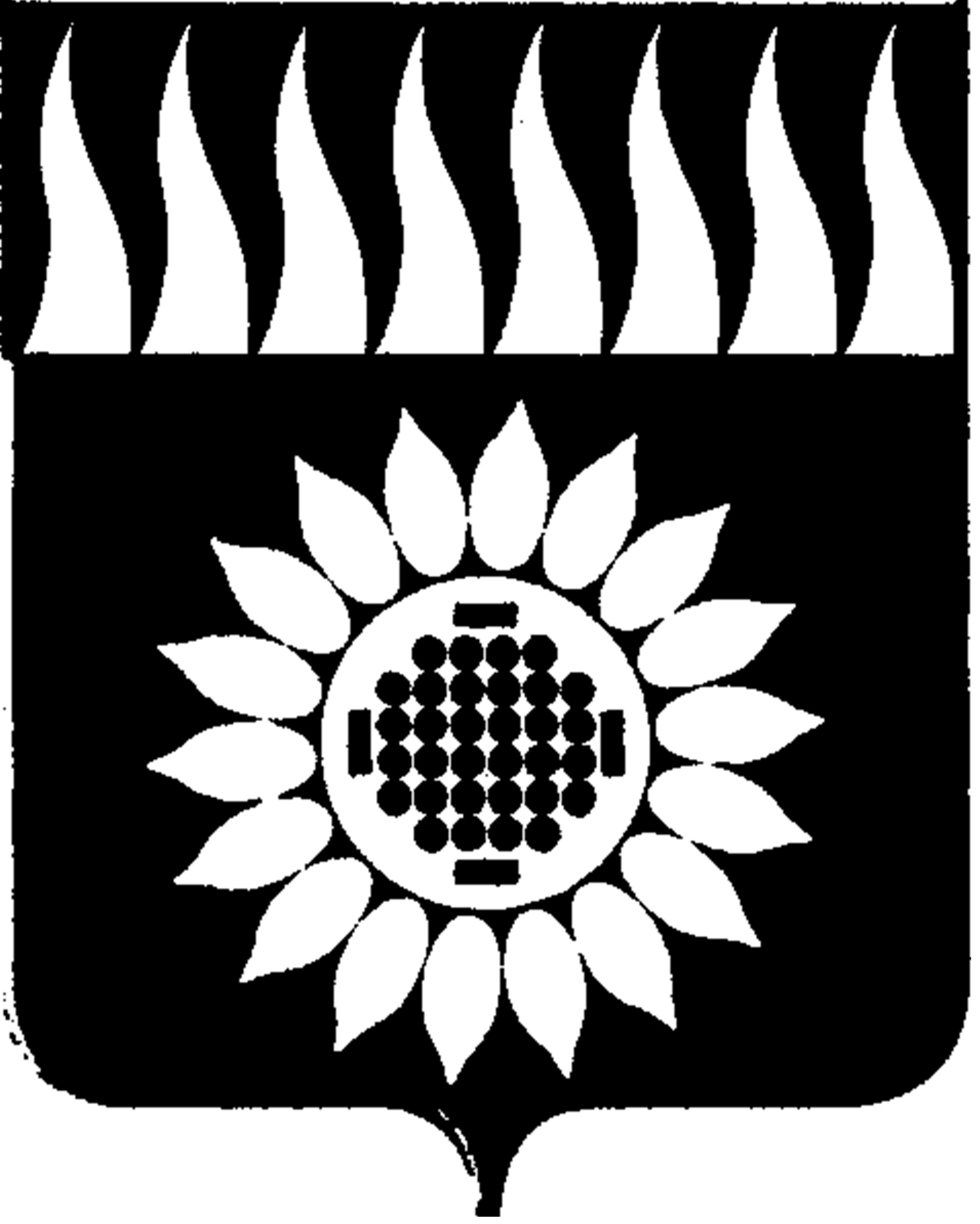 